Základní škola Jilemnice, Komenského 288,
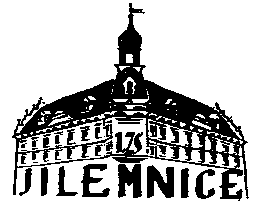 příspěvková organizace

Jilemnice, Komenského 288

514 01 Jilemnice, ČR
--------------------------------------------------------------------------------------------------------------------------Žádost o uvolnění žáka z vyučování/ z vyučovací hodina nebo maximálně do tří dnů /Žádám o uvolnění našeho syna, dcery ……………………………………………………………………
žáka/žákyni …………………… třídyve dnech ……………………………………………………na hodinu……………………….……………….. 
z důvodu ……………………………………………………………………………………………………….... Prohlašuji, že po dobu nepřítomnosti ve škole přebíráme veškerou zodpovědnost a jsme si vědomi toho, že náš syn/dcera/ je povinen/a/ zameškané učivo dostudovat a neznalosti nebude omlouvat nepřítomností. V ……………………....					 dne ………………..…….. 
Podpis zákonného zástupce ……………………….. Vyjádření a podpis třídního učitele:						……………………………………………………………………………………………………………………….Základní škola Jilemnice, Komenského 288,
příspěvková organizace

Jilemnice, Komenského 288

514 01 Jilemnice, ČR
-------------------------------------------------------------------------------------------------------------Žádost o uvolnění žáka z vyučování/ z vyučovací hodiny nebo maximálně do tří dnů /Žádám o uvolnění našeho syna, dcery ……………………………………………………………………
žáka/žákyni …………………… třídyve dnech ……………………………………………………na hodinu……………………….……………….. 
z důvodu ……………………………………………………………………………………………………….... Prohlašuji, že po dobu nepřítomnosti ve škole přebíráme veškerou zodpovědnost a jsme si vědomi toho, že náš syn/dcera/ je povinen/a/ zameškané učivo dostudovat a neznalosti nebude omlouvat nepřítomností. V ……………………....					 dne ………………..…….. 
Podpis zákonného zástupce ……………………….. Vyjádření a podpis třídního učitele:						